NOTES:  Fragrance Load is 25%Ancient Woodlands Reed Diffuser(Contains: Cedryl methyl ether, Ethyl Linalool, Linalyl acetate, Tetramethyl acetylocathydronaphthalenes)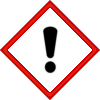 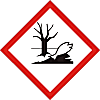 Warning:May cause an allergic skin reaction. Toxic to aquatic life with long lasting effects. Avoid breathing vapour or dust. Avoid release to the environment. Wear protective gloves. IF ON SKIN: Wash with plenty of soap and water. If skin irritation or rash occurs: Get medical advice/attention. Collect spillage. Dispose of contents/container to approved disposal site, in accordance with local regulations.Contains 2,4-Dimethyl-3-cyclohexen-1-carboxaldehyde, 3-(o-Ethylphenyl)-2,2-dimethylpropionaldehyde, Hydroxycitronellal, Isoeugenyl methyl ether, Isolongifolene ketone, Methyl atrarate, Methylendioxyphenyl Methylpropanal, Scentenal, Trimethylundecenal, beta-Pinene. May produce an allergic reaction.Company Name, Company Address, Company Telephone Number